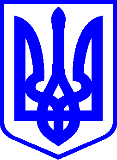 КИЇВСЬКА МІСЬКА РАДАІІ СЕСІЯ ІХ СКЛИКАННЯРІШЕННЯ____________№_______________								ПРОЄКТПро деякі питання діяльності закладів освіти Дніпровського району міста Києва Відповідно до статті 90 Цивільного кодексу України, пунктів 30, 31 частини першої статті 26 Закону України «Про місцеве самоврядування в Україні», законів України «Про освіту», «Про повну загальну середню освіту», «Про дошкільну освіту», рішення Київської міської ради від 15 березня 
2012 року № 209/7546 «Про делегування повноважень виконавчому органу Київської міської ради (Київській міській державній адміністрації) та районним в місті Києві державним адміністраціям у сфері освіти», з метою забезпечення потреб мешканців Дніпровського району міста Києва у здобутті дошкільної та загальної середньої освіти і приведення типів та найменувань закладів освіти у відповідність до вимог законодавства Київська міська радаВИРІШИЛА:Змінити тип та найменування навчально-виховного комплексу Монтессорі з поглибленим вивченням англійської мови (дошкільного навчального закладу – школи І ступеня) (ідентифікаційний код 22876000) на Заклад дошкільної освіти (ясла-садок) № 408 «Монтессорі» Дніпровського району м. Києва.Змінити тип та найменування комунального навчального закладу «Навчально-виховний комплекс «Берегиня» міста Києва (дошкільний навчальний заклад – школа І ступеня)» (ідентифікаційний код 22875242) на Початкову школу «Берегиня» Дніпровського району м. Києва. Утворити та забезпечити функціонування дошкільного підрозділу у складі Початкової школи «Берегиня» Дніпровського району м. Києва.4. Віднести заклади освіти, зазначені в пунктах 1-2 цього рішення, до сфери управління Дніпровської районної в місті Києві державної адміністрації.5. Дніпровській районній в місті Києві державній адміністрації здійснити організаційно-правові заходи та затвердити зміни до статутів закладів освіти, зазначених в пунктах 1-2 цього рішення.6. Оприлюднити це рішення в порядку, визначеному законодавством.7. Контроль за виконанням цього рішення покласти на постійну комісію Київської міської ради з питань освіти і науки, молоді та спорту.Київський міський голова 		             			Віталій КЛИЧКОПОДАННЯ:Директор Департаменту освіти і наукиОлена ФІДАНЯННачальник управління персоналу та правового забезпеченняЛариса БІБАПОДАННЯ:Директор Департаменту освіти і наукиОлена ФІДАНЯННачальник управління персоналу та правового забезпеченняЛариса БІБАПОГОДЖЕНО:Заступник голови Валентин МОНДРИЇВСЬКИЙПостійна комісія Київської міської ради з питань освіти і науки, молоді та спортуГолова СекретарВадим ВАСИЛЬЧУК Олександр СУПРУНПостійна комісія Київської міської ради з питань власності та регуляторної політикиГоловаСекретарМихайло ПРИСЯЖНЮКСергій АРТЕМЕНКОНачальник управління правового забезпечення діяльності Київської міської ради  Валентина ПОЛОЖИШНИК